PRINCIPALES CELEBRACIONES DE SEMANA SANTA EN FAMILIA© ÁLVARO GINEL VIELVA sdbV. VIGILIA PASCUALNOTA PRELIMINARLas orientaciones que se proponen son amplias. NO SON PARA REALIZARLAS SIN MÁS, SINO PARA ELEGIR “ALGO”, LO QUE SEA POSIBLE Y SIGNIFICATIVO. ¡Nada más!Se ha procurado dar sentido a cada una de las partes de manera que se pueda realizar una “cierta cultura litúrgica” básica. La presencia de los adultos es fundamental.1. CULTURA RELIGIOSA+ Los suyo de la Vigilia Pascual es que se celebre en la noche. En las familias creo que va a ser muy difícil: cenas, duchas, pijamas… Que cada familia haga lo que pueda. Dicho esto, unas notas culturales.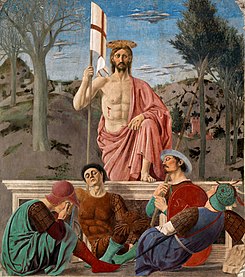 + Nombres de la Pascua: Pascua de Resurrección, Pascua Florida, Domingo de Pascua, Domingo de Resurreccióno Domingo de Gloria― es la fiesta central del cristianismo, en la que se conmemora, de acuerdo con los evangelios canónicos, la resurrección de Jesucristo al tercer día después de haber sido crucificado y que se prolonga durante ocho días, u la Octava de Pascua. + La Pascua marca el final del Triduo Pascual. El Tiempo pascual se alarga hasta el domingo de Pentecostés, el día cincuenta de la Resurrección. + El Domingo de Pascua es una celebración que no se fija en relación al calendario civil o solar, sino por el calendario lunar. El Primer Concilio de Nicea (año 325) estableció la fecha de la Pascua: el primer domingo después de la luna llena tras el equinoccio de primavera en el hemisferio norte, y fijó el equinoccio en el 21 de marzo. Por lo tanto, la fecha varía entre el 22 de marzo y el 25 de abril. Dado que en las iglesias ortodoxas se sigue el calendario juliano y no el gregoriano, para el cual el 21 de marzo corresponde al 3 de abril según el calendario gregoriano, para estas comunidades la pascua cae entre el 4 de abril y 8 de mayo. Para saber más sobre estas cosas, pon en un buscador: Calendario gregoriano.+ La Vigilia Pascual, la noche del Sábado Santo al Domingo de resurrección, es la primera, cronológicamente, y la primordial fiesta cristiana. Durante años solo existía esta Vigilia y los domingos, que son “el día de la resurrección”. Se la llama a esta Vigilia “madre de todas la vigilias”. Lo fundamental es que el Señor nos encuentre en vela, como Iglesia, esperando su resurrección. Una vigilia es normal que sea larga combinando lecturas de la biblia, salmos cantados, oraciones, silencios, gestos…+ La Vigilia Pascual es una celebración rica en contenido y simbólica. Es la “noche de la Pascua”:Se realiza en la noche, cuando a Dios le gusta actuar. En la noche fue el paso del ángel exterminador (Éx 12,29-40); en la noche es el nacimiento (Lc 2,8-20). La Vigilia Pascual no es una misa de sábado. Es esperar en la noche, leyendo las Escrituras y orando, la resurrección del Señor.Está llena de símbolos: fuego, luz, cirio, agua, anuncio…sacramentos del bautismo y confirmación para los adultos, y tiene una progresión significativa.Es la noche bautismal por excelencia. Los que querían incorporarse a Cristo en la comunidad lo hacían esta noche “bautismal”. El bautismo es insertarse en el misterio de Cristo Resucitado, en la vida nueva que él inaugura.+ Estructura de la Vigilia Pascual2. PROPUESTAS PARA ESTA NOCHE Y DÍA DE PASCUA (al margen de la celebración)Al margen de que hagas o no hagas celebración familiar, sí puedes unirte con alguna de estas sugerencias a lo que es el sentido de la Vigilia Pascual.. Un hecho: el pueblo cristiano no ha recibido mucha catequesis  de la importancia de esta celebración… Pablo dice a los romanos. “3¿Es que no sabéis que cuantos fuimos bautizados en Cristo Jesús fuimos bautizados en su muerte? 4Por el bautismo fuimos sepultados con él en la muerte, para que, lo mismo que Cristo resucitó de entre los muertos por la gloria del Padre, así también nosotros andemos en una vida nueva. 5Pues si hemos sido incorporados a él en una muerte como la suya, lo seremos también en una resurrección como la suya; 6sabiendo que nuestro hombre viejo fue crucificado con Cristo, para que fuera destruido el cuerpo de pecado, y, de este modo, nosotros dejáramos de servir al pecado; 7porque quien muere ha quedado libre del pecado. 8Si hemos muerto con Cristo, creemos que también viviremos con él; 9pues sabemos que Cristo, una vez resucitado de entre los muertos, ya no muere más; la muerte ya no tiene dominio sobre él. 10Porque quien ha muerto, ha muerto al pecado de una vez para siempre; y quien vive, vive para Dios. 11Lo mismo vosotros, consideraos muertos al pecado y vivos para Dios en Cristo Jesús (Rom 6, 3-11). Enciende hoy una vela en casa o mil… Si te preguntan, di que es la fiesta. Si puedes, explica que es la forma de expresar  que la tiniebla y la muerte son vencidas por la luz de la Resurrección de Jesús.. Día para poner al lado del cirio las velas que guardas del bautizo de los hijos… o tantas como miembros de la familia que formáis. Las puedes poner apagadas, a ver si a alguien le da por encenderlas; o, al final, les dices: “Nadie la ha encendido”… ¿Queréis vivir apagados?. Canta dentro: “Esta es la noche (el día) en que actuó el Señor… sea nuestra alegría y nuestro gozo”. De noche pasa lo más bonito y también los malos aprovechan para lo más feo. Dios aprovecha la noche para lo más bonito: Nacer y Resucitar. Encarnación y Resurrección acontecen de noche…. Hoy es día de leer el primer capítulo “señorial” del Génesis. Dios habla y las cosas existen. Dios actúa, y Jesús resucita, inaugura una vida nueva: ¡Es la nueva creación! La palabra de Dios tiene poder creador. Lee una narración de la resurrección.  ¡Pura belleza!  Reza: “¡Resucítame contigo!”.. Reconoce y clama dentro de ti: “¡Aleluya!”. Con Dios todo lo puedo. “¡Aleluya!”.  Dios todo lo puede.. Pascua.  Ponte de fiesta aunque no salgas. Es la fiesta: el mejor perfume, la mejor ropa, la mejor comida. Es la GRAN FIESTA DE LOS CRISTIANOS. PONEOS GUAPOS Y GUAPAS. Comed buenas tajadas  (Neh 8,10).3. CELEBRACIÓNNOTA INTRODUCTORIALa Vigilia es el final de la celebración del Triduo pascual, la traca final. Nos centramos en algunas partes de la celebración que parecen más significativas y pueden ayudar a tomar conciencia de la fuerza de la Resurrección. El Viernes Santo es una realidad, pero no una estación meta en la vida cristiana. ¡¡Hay Resurrección!!Por favor, adultos, no intentéis hacer todo. No se envía esto para eso. La intención es distinta: Se proponen muchas cosas, como cuando vas a un supermercado. No compras todo. Eliges. ¡¡Basta que elijas una cosa!! Criterio de elección: ¡¡Que te guste, que digas: “esto lo podemos hacer en casa”. Así de sencillo. Ya sé que esto te exige ver antes el conjunto… Que sea una “lectura en diagonal”, y donde te parezca que hay algo que te atrae, te paras y lees la sugerencia. Y haces lo que puedas…A. EL CIRIO PASCUALLo damos importancia. Es posible que lo vean en la iglesia o en la capilla bautismal durante todo el tiempo de Pascua o durante todo el año. Este es el origen del cirio, en esta noche. Es una manera de “decir lo indecible”. ¡¡Jesús, el muerto y sepultado, vive!! El fuego y la luz nos ayudan a “asomarnos a lo inabarcable”. Pasamos de no ver, a ver; de la noche al día, de la muerte a la vida.+ Encender el cirioCerrar bien las persianas, apagar la luz. Estar sin luz. Es situación de tristeza, paralización, tropiezo…Cuando los cristianos queremos decir que Jesús ha resucitado “no tenemos palabras” y usamos “cosas”, hacemos gesto , encendemos un cirio. La luz lo cambia todo. Jesús lo cambia todo. No es lo mismo vivir con Jesús vivo que sin él. Jesús lo cambia todo y nos cambia totalmente. Jesus nos da la posibilidad de vivir “viendo de otra manera: a su manera”.+ Pequeña procesiónSi se puede, hacer una pequeña procesión con el cirio estando todo oscuro. Vamos detrás del cirio, de la luz y podemos caminar… Esto lo hacemos hoy, pero es la vida de los seguidores de Jesús: ir detrás de él, alumbrados por é, que es la Luz.B. PREGÓN PASCUALMuchos saben lo que es un pregón: anuncio de cosas buenas, de fiestas, de acontecimientos alegres. Aquí pongo algunas frases extraídas del pregón del misal, seguro que muchos adultos o adolescentes de la familia puede “traducirlas” para que las entiendan los más pequeños. Leer y recortar lo que se propone más aún, si fuera preciso. O leerlo entero y comentarlo y que aquí acabe la celebración de la Vigilia.Exulten por fin los coros de los ángeles,es noche de alegría.
Goce también la tierra,
inundada de tanta claridad.
Alégrese también nuestra madre la Iglesia,
revestida de luz tan brillante;
resuene en esta casa los gritos de alegríapara aclamar a Dios invisible, el Padre todopoderoso,
y a su único Hijo, nuestro Señor Jesucristo.Ésta es la noche
en que sacaste de Egipto
a los israelitas, nuestros padres,
y los hiciste pasar a pie el mar Rojo.Ésta es la noche
en que la columna de fuego
esclareció las tinieblas del pecado.Ésta es la noche
en que, por toda la tierra,
los que confiesan su fe en Cristo
son arrancados de los vicios del mundo
y de la oscuridad del pecado,
son restituidos a la gracia
y son agregados a los santos.Ésta es la noche
en que, rotas las cadenas de la muerte,
Cristo asciende victorioso del abismo.
¿De qué nos serviría haber nacido
si no hubiéramos sido rescatados?¡Qué asombroso beneficio de tu amor por nosotros!
¡Qué incomparable ternura y caridad!
¡Para rescatar al esclavo, entregaste al Hijo!¡Feliz la culpa que mereció tal Redentor!¡Qué noche tan dichosa!¡Que noche tan dichosa
en que se une el cielo con la tierra,
lo humano y lo divino!Te rogarnos, Señor, que este cirio,
consagrado a tu nombre,
arda sin apagarse
para destruir la oscuridad de esta noche,
y, como ofrenda agradable,
se asocie a las lumbreras del cielo.
Que el lucero matinal lo encuentre ardiendo,
ese lucero que no conoce ocaso
y es Cristo, tu Hijo resucitado,
que, al salir del sepulcro,
brilla sereno para el linaje humano,
y vive y reina glorioso
por los siglos de los siglos.
Amén.C. PROCLAMACIÓN DE LA PALABRAMás arriba se han citado los textos. Todo se puede encontrar en internet. Aquí optamos por la lectura de la creación. En familia se puede hacer dialogada para que participen todos. Solo sugerimos dos lecturas: una del AT y otra del NT.+ Lectura de Génesis 1,1-31;2,1-2.Al final de la lectura es posible un comentario:¿Por qué cuidamos la tierra? ¿Por qué reciclamos? ¿Podemos reciclar más? ¿Por qué no tratamos mal nada de lo creado? La respuesta la encontramos en l que acabamos de leer. El Creador nos entregó la tierra para ser “jardineros” de ella, no depredadores.Puede haber una conversación familiar sobre cosas muy concretas.+ Proclamación del GloriaRecitar el “Gloria” de la misa. Hoy con el “aleluya” es “lo propio”. Se puede escuchar cantado sacado de You tvbe. En la iglesia, se suelen tocar campanillas, y las campanas a lo alto. Es gesto de alegría y de que se enteren todos de que nos hemos enterado de la resurrección de Jesús y estamos contentos y hacemos “ruido” de fiesta porque Jesús ha resucitado. La prudencia y los vecinos nos exigen obrar con respeto. En casa se pueden tocar vasos con la cucharilla u otras formas… El caso es “asociarse a la fiesta” y esto a veces, produce “ruido” de fiesta..Puede ser otro momento de poner  final en algunas familias.+ Lectura del evangelio de san Mateo 28,1-10Antes del evangelio hay que cantar el Aleluya. Es su hora. Es su día. Nos lo hemos callado durante toda la Cuaresma esperando este momento. Si en la familia hay pequeños: se le puede invitar ahora (o haberlo hecho antes) de dibujar y escribir la palabra “aleluya” y pegarla en algún sitio de la casa. Debería durar, al menos,  toda la la octava de pascua, es decir, hasta el domingo siguiente a Pascua.Lo cantamos o lo escuchamos (hay muchos en internet), nos ponemos de pie. Es como prepararnos para la noticia de la resurrección de Jesús.Proclamación del evangelio.Lo que sigue es “por si cabe una palabra de reflexión”.El relato evangélico no es una crónica periodística de un hecho visto. El evangelista no estaba allí. Escribe 50 años después de todo. Pero durante eso tiempo los discípulos han ido reflexionando y descubriendo todo lo que Jesús les dijo y lo ponen en relatos preciosos.Pero los cristianos primeros tienen que explicarse y transmitirnos a nosotros lo que vivieron en la fe, no por haberlo visto,  y nos regalaron estos relatos bellísimos donde se dice que Jesús ha resucitado, que no está donde lo metieron para pudrirse. No. Jesús no se ha podrido. Está vivo. Su Padre ha dado la cara, ha bajado donde estaba y le ha dicho: “¡Hijo! ¿Qué haces aquí? Te quiero tanto que te saco de aquí. Los ha hecho todo bien. Ahora doy la cara por ti. Ven, sal, vive para siempre junto a mí.Y los discípulos se va abriendo a esta realidad nueva que es palpar que Jesús está entre ellos y los alienta. Y eso nos pasa a nosotros. Jesús viviente, el Viviente, es una experiencia que ellos vivieron y nos han transmitido.. maría Magdalena y la otra María rompen el miedo y salen bien de madrugada hacia el sepulcro. Mateo dice que “tembló la tierra”, sobre todo tembló su vida, lo que se iban a encontrar lera realmente un “golpe” inesperado, un temblor interior.. Ante la presencia de Dios, de su ángel, todo tiembla… Pero al mismo tiempo, palabras de consuelo, de paz. “No tengáis miedo. Ha resucitado. Id a prisa y anunciadlo a todos los suyos. ¡¡Esto sí que es una tormenta que lo cambia todo! La muerte vencida.De nuevo señalar que, en algunas familias, aquí puede terminar la celebración.D. RITOS BAUTISMALESEs el momento catecumenal-bautismal, uno de los centros de esta Vigilia:   es el paso de la muerte (vida de paganismo)  a la Vida (Vida según Cristo) en esta celebración de la resurrección de Jesús. Esto es = el bautismo. Catecúmenos son las personas que no fueron bautizadas de niños y que un día se sintieron atraídas por Jesús, realizaron un itinerario que se denomina “catecumenal” y hoy reciben el bautismo. Los que ya estamos bautizados lo que hacemos es renovar las promesas del bautismo.También se acostumbra a bautizar a niños pequeños a quienes sus padres, creyentes, presentan y para ellos piden el bautismo. Estos se bautizan en la fe de sus adultos, que se comprometen a sostener y alimentar que vayan creciendo conociendo al Señor.+ Letanía de los SantosSentido: Invocación a los que nos han precedido en la fe, hombres y mujeres, y han llevado una vida cristiana ejemplar, imitable, santa, para que nos ayuden a ser cristianos responsables, fieles y santos.Se puede adaptar la fórmula que encontramos, poner santos más conocidos por la familia. (cfr https://www.mscperu.org/domingos/Cuaresma%20Pascua%20Fiestas/cuarpascfiestA/domAPasc00Vigilritual.htmhttp://textosparalaliturgia.blogspot.com/2014/03/misal-romano-vigilia-pascual-en-la.htmlOBSERVAR: Tiene tres momentos y tres respuestas diferentes: a) al enunciar los santos respondemos con: Ruega/rogad por nosotros; b)  a la parte de enumeración de males (que se puede añadir otros) y de enumeración de la acción de Dios por nosotros se responde: Líbranos, Señor; c) a la tercera parte que es más concreta y bautismal. La respuesta es: Te rogamos, óyenos. Se podría cambiar por: . Para que nosotros que hemos recibido el bautismo seamos buenos cristianos:. Para que santifiques esta agua, con la que nos signamos y recordamos que hemos recibido el agua del bautismo:+ Renovación de las promesas del bautismo. Bendición del agua. Es cierto que el agua es bendecida por un presbítero, pero seguro que Dios sabe hacer excepciones en una situación como la que vivimos y acepta que un adulto bautizado bendiga el agua ahora para santiguarse todos al final de las promesas bautismales, o para “bendecir” las estancias de la casa  con una ramitas, o, a falta de otra cosa, con un cepillo de dientes nuevo que haga de hisopo. El sentido de esta costumbre es recordarnos que en la casa pasan muchas cosas, que todo lo que vivimos en casa tiene que ser “demostrando que somos cristianos”, dándonos testimonio unos a otros de fe, y, si metemos la pata, pedirnos perdón.  Esto se puede realizar al final de las promesas o se puede dejar para el día siguiente. Opte cada familia como vea. Aquí solo se dan sugerencias que cada hogar puede acoger o dejar. La vivencia cristiana es muy variada…. El misal propone una fórmula larga y una breve para las renuncias. La estructura es: a) renuncias; b) profesión de fe. En familia, a lo mejor bastará con rezar el credo.Una sugerencia: si alguna familia elige realizar esta parte bautismal: se pueden ver fotos del bautismo, o sacar los cirios que se suelen entregar a los padres, recordar anécdotas del bautismo: día, si lloró o no, padrinos…No dejar de santiguarse con el agua bendecida, o que uno asperje a todos, o, como se apuntaba más arriba, bendecir las diversas estancias de la casa.Hacerse la cruz unos a otros, como nos la hicieron al entrar en la iglesia.Traer el Crucifijo usado el Viernes Santo y alguien de la familia que dé con él a todos  la bendición.  Y, por la ventada, abierta o cerrada, la bendición a todos los bautizados que sufren o que son encarcelados por su fe…Terminar rezando el Padre nuestro.E. DESEO DE COMUNIÓN ESPIRITUALPor la situación de pandemia, el día y la fiesta más grande de los cristianos nos es imposible acercarnos a la comunión eucarística.Siempre nos queda manifestar un deseo ferviente de comunión. A esto se le llama técnicamente “comunión espiritual”.Estamos muy acostumbrados a hacerlo con los amigos a través de redes sociales. Mucha gente que se ama profundamente, tiene que vivir a distancia, y se manifiestan el cariño, el amor, el deseo de cercanía de mil maneras. Algo parecido es la comunión espiritual: un deseo de intimar y de recibir a Jesús porque no es imposible otra cosa.Desde siempre, en la comunidad cristiana se habló de la “comunión espiritual”. ¡Son tantísimos los cristianos que no tiene oportunidad de celebrar la Eucaristía por falta de presbíteros…! Y no por eso se quedan sin “comulgar con Jesús” de esta forma.Señor Jesús, Vivo y Resucitado,tengo gran deseo de que de vengas a míy llenes mi corazón con tu presencia,con un a brazo de vidaque me llene de ganas de viviresta Vida nueva que el Padre te ha regalado.Yo quiero participar contigo en esta forma de vivir.Yo sé que tú y el Padre tenéis una gran comunión.Yo te pido, que ya que no puedo recibirte sacramentalmente,tu Espíritu descienda sobre míy me llene de ti.Pausa breve para decir algo personal a Jesús.Derrama sobre todosla alegría y la fuerza de la Resurrección. Amén.Estas palabras son indicativas. El Espíritu del Resucitado pondrá en tu corazón otras palabras que expresen el mismo deseo.Final:En verdad ha resucitado el Señor, aleluya.A él la gloria y el poder por los siglos y siglos. Amén. Aleluya.FUEGO Y PREGÓNLECTURA DE LA ESCRITURACELEBRACIÓN BAUTISMALEUCARISTÍA. Congregación del pueblo ante el fuego en el atrio.. Cirio Pascual que será el signo de la presencia resucitada de Jesús durante toda la Pascua.. Pregón pascual.. La resurrección es la nueva creación. . Se proclaman 7 lecturas del AT: Gén 1,1-31; 2,1-2 (creación). Gén 22,1-18 (Abrahán, padre de los creyentes). Éx 14,15-15-1 (paso del mar). Is 54,5-14 (fidelidad de Dios a la alianza). Is 55,1-11 (mis caminos son más altos que vuestros caminos). Baruc 3,9-15.32-4,4 (escuchar los mandatos de la vida). Ez 36,16-28 (os recogeré de entre las naciones).. Canto del “Gloria”. Rom 6,3-11.. Canto del aleluya.. Mateo 28,1-10.. Letanía a los santos (invocación a los que como nosotros creyeron con fuerza y son modelos e intercesores).. Bendición del agua.. Promesas bautismales.. Bautismo de adultos o de niños.. Sigue todo como una misa normal festiva. 